Внутриуниверситетская (внутренняя) академическая мобильность – образовательные услуги студент получает в НИУ ВШЭ с выездом в другой кампус и обучением по очной форме обучения.Необходимые документы: - личное заявление студента на имя декана основного факультета;- проект ИУП, согласованный с менеджером ОП принимающего факультета.Учебный офис основного факультета направляет информацию о студенте, участвующем во внутриуниверситетской академической мобильности, посредством заполнения гугл-таблицы (от УОУП), и готовит ему ИУП, который согласуется менеджерами основной и принимающей ОП, и издаёт приказ о направлении на обучение в рамках академической мобильности (форма 30 Альбома форм приказов).Приказ об организации мобильности готовит УОУП (2 раза в год - летом и зимой).Порядок организации промежуточной аттестации по дисциплинам, изученным вне своего кампуса: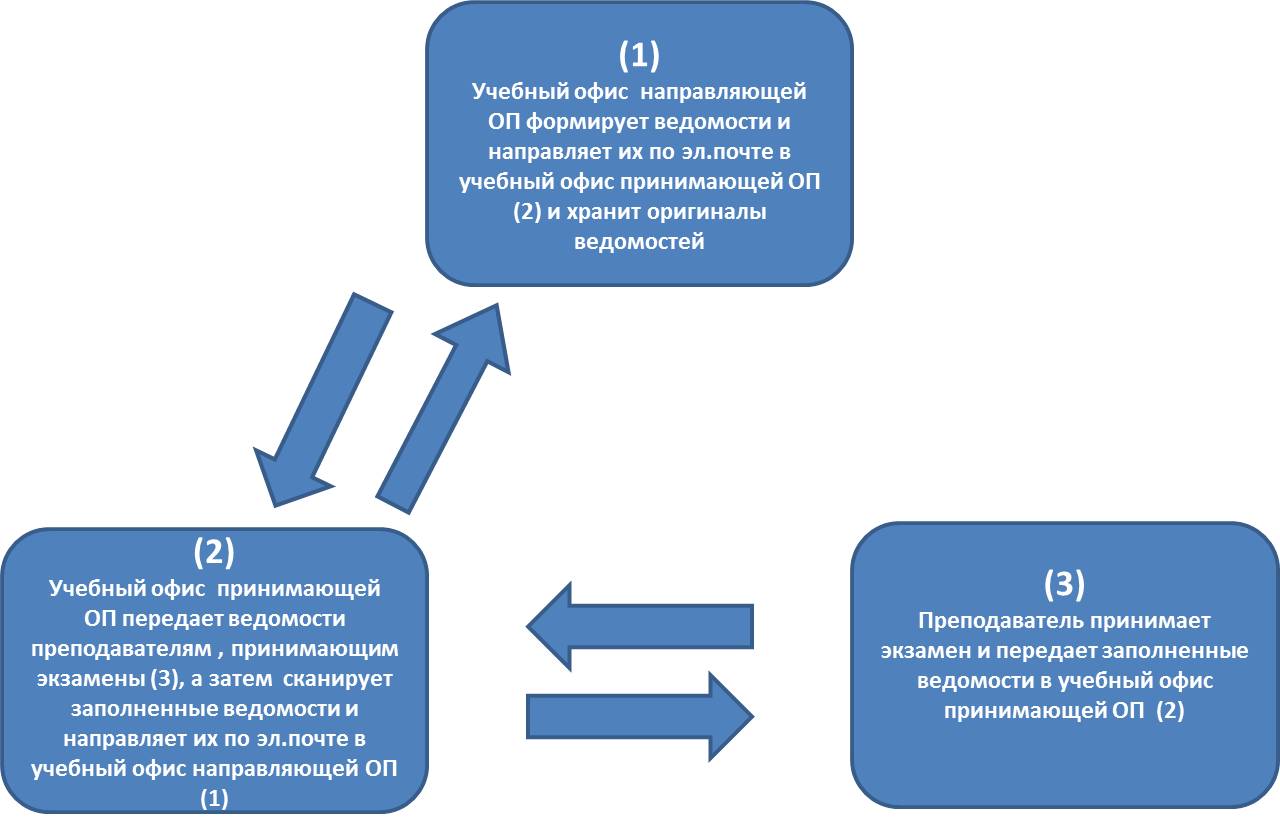 